ВНЕКЛАССНАЯДЕЯТЕЛЬНОСТЬ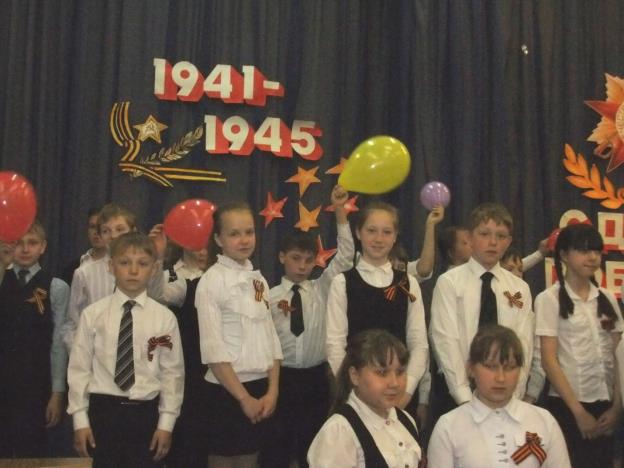        Внеклассная работа является неотъемлемой частью учебно-воспитательной работы в школе. Она способствует углублению знаний учащихся, развитию их дарований, логического мышления, расширяет кругозор. Кроме того, внеклассная работа имеет большое воспитательное значение, ибо её цель не только в том, чтобы осветить какой – либо узкий вопрос, но и в том, чтобы заинтересовать учащихся предметом, вовлечь их в серьёзную работу.     Цель любого внеклассного мероприятия – вовлечь в поисковую, познавательную деятельность максимальное количество учеников, повысить уровень знаний, умений и навыков, сформировать в процессе соревнования или игры творческие и исследовательские навыки.     В нашей школе стало хорошей традицией проводить Неделю математики, Неделю русского языка и литературы, в которых учащиеся начальной школы принимают активное участие. Тщательная подготовка мероприятий, яркое оформление, хорошая информационная поддержка создают праздничное настроение - всё это способствует повышению интереса к предметам. «Счастливый случай», «Самый умный», «КВН», «Устами младенца», «Звёздный час», «Что? Где? Когда?», -  эти игры очень любимы нашими школьниками.     На протяжении двух лет я провожу дополнительные групповые занятия развивающего курса по русскому языку «Развитие интеллектуальных способностей на уроках русского языка»  и по математике - «Решение задач повышенной трудности».     Основная цель курса:по математике: продолжить работу над формированием умения решать задачи любой сложности, используя прием постепенного перехода от простого к сложному;по русскому языку: формирование и  совершенствование интеллектуальных качеств учащихся.Прогнозируемые результаты:по математике: самостоятельно анализировать задачи, продумывать план действия; правильно оформлять задачи любой сложности; составлять рисунок, чертеж к задачам любой сложности; контролировать себя при решении задач любой сложности.по русскому языку: осуществлять классификацию всех языковых явлений; умение выделять существенные и несущественные признаки; строить суждения, рассуждения, умозаключения.    В нашей школе ежегодно проводятся различные экологические конкурсы, в которых мы принимаем активное участие. В 2013 году в апреле учащиеся 3 г класса приняли участие в открытом внеклассном мероприятии  «День Земли».      Большое внимание педагогический коллектив нашей школы уделяет развитию ученического самоуправления, которое направлено на организацию работы по самоорганизации и самореализации учащихся. Учебный годНазвание мероприятияГде представлено2011-2012(февраль)учащиеся 2 г класса приняли муниципальное участие на открытом уроке окружающего мира на тему: «В феврале зима с весной встречается впервой вместе».Неделя учителей начальных классов2012-2013(апрель) учащиеся 3 г класса приняли муниципальное участие в открытом внеклассном мероприятии  «День Земли ».Неделя математикиНеделя биологии